City of Carbondale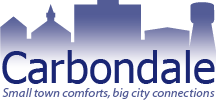 234 Main Street P.O. Box 70Carbondale, Kansas 66414Phone:  785-836-7108 Fax: 785-836-7942Email:  cityhall@carbondaleks.comWebsite:  carbondaleks.comSpecial Vehicle Permit Application(Work-Site Utility Vehicle, All-Terrain Vehicle or Golf Cart)Owner Information Name of Owner: ______________________________              Home Phone: __________________Address: ____________________________________              Cell Phone: ____________________City/State/Zip:________________________________    Email:______________________________Vehicle Information  Work-Site Utility Vehicle                   All-Terrain Vehicle                   Golf CartYear: __________            Make:________________________           Model:____________________Serial number (if applicable):___________________________          Color:_____________________Insurance Company: _________________________________ 	   Phone:_______________________Policy Number: _____________________________________Effective Dates:_____________________________________Inspection: (to be completed by Carbondale Police Department)						 Brake lights	 Seat for passenger (all-terrain vehicle or golf cart)	 Footrests for passenger (all-terrain vehicle or golf cart)Inspected and approved by:Officer’s name:_______________________________________				(please print)Officer’s signature:____________________________________     Inspection date: 	______________	